THE COLLEGE OF FOOT HEALTH PRACTITIONERS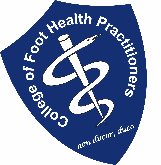 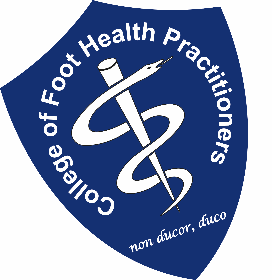 Parkside House, Oldbury Road, Blackheath B65 0LG       	                            MASTERCLASSES 2024 BOOKING FORMWatch out for New Masterclasses …………………….                          Further dates will be announced later in the year ………………..	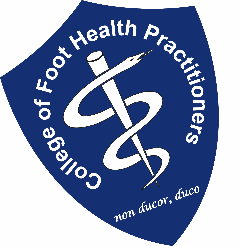 Those who attend a Verruca Workshop as the final part of their verruca and Cryotherapy Course should contact The College of Foot Health Practitioners at the same time as submitting this booking form: 0121 559 0180.CHARGES£10.00 Administration charge applies to all amendments and cancellations.50% refunded plus administration charge, if cancelled within 4 weeks of starting the workshop.No additional charge for debit cards.No Refund will be made  if cancelled within 2 weeks of starting the workshop.All transactions are in GBP (£ Sterling)					PAYMENT DETAILS		           	        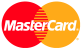 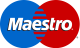 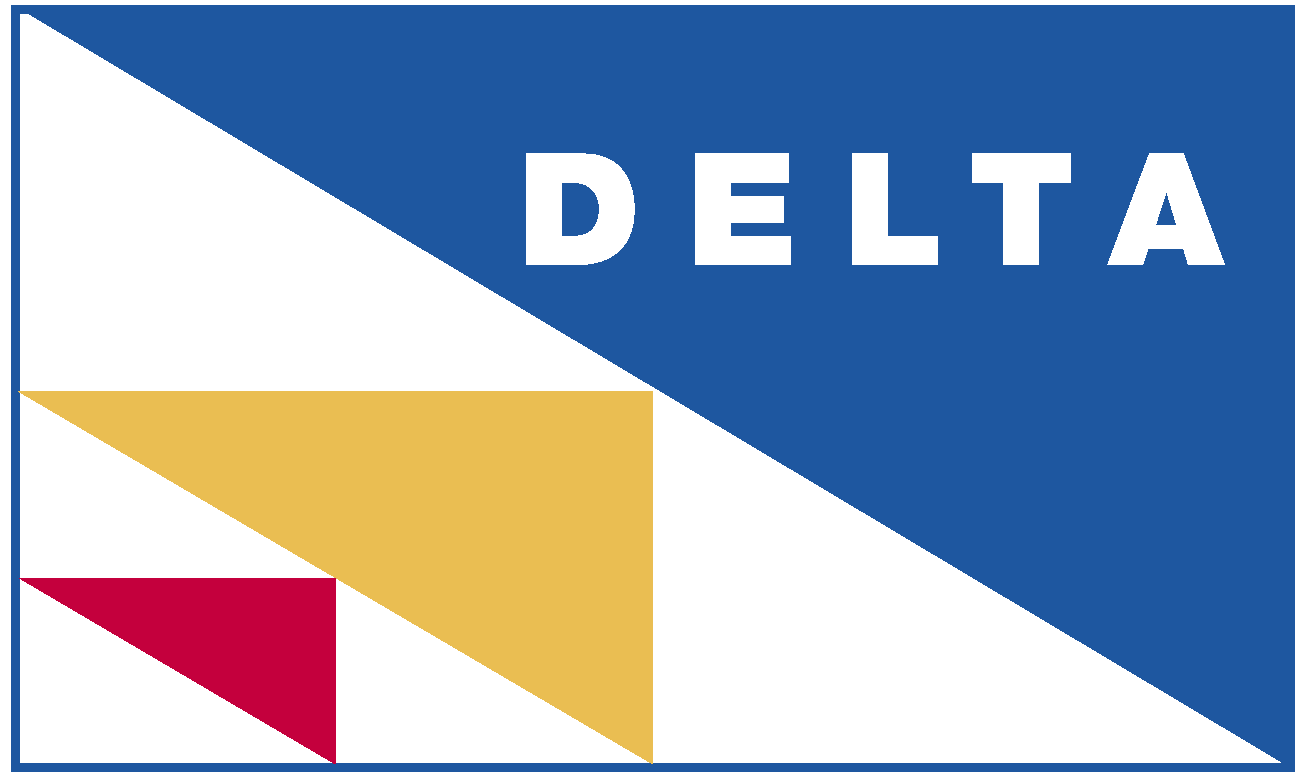 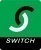 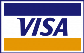 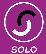 I wish to pay by debit/credit card, please charge the sum of £…………………………………………..to my account Debit/Card Number:	 Valid From Date:                      Expiry Date:         Security No.:										(Last 3 digits on back of Card)	Signature ……………………………………………………………..		Date………………………………………………………………Please return this form to:College of Foot Health Practitioners, Parkside House, Oldbury Road, Blackheath, B65 0LGDate TimeMasterclass   (CPD award)ContentFeeTuesday26th March 10am- 1pm2pm- 4pmVerruca  Workshop   (10)    Ingrowing Toenail Workshop (10)The pathology and treatment optionsThe problem and guidance on treatment£80 per masterclass£150 full dayThursday4th April10am -2pmNG19 DiabetesUse of Doppler (15)NICE GuidelinesUnderstanding Diabetes – why the concern?What Dopler is & what it tells us.£130.00Tuesday5th March10am -1pm Paddings and Dressings (10)Upskill with our practical session£110.00Thursday7th March 10am -1pmDermatology (10)Recognising dermatological conditions & guiding you through the best ways in which to manage them.£100.00Tuesday 27th Feb10am – 4pmLower Limb, disorders, injuries and treatments (15)With our Sports Massage Therapist£150.00Wednesday3RD April 10am – 3pmNail Re-construction (10)You will learn how to re-construct a variety of nails, contraindications of the product and nail bracing.£350.00Wednesday 24th April 10am – 4pmFirst Aid (15)3 year certification£110.00Tuesday 4th June 10am- 1pm2pm- 4pmVerruca  Workshop   (10)    Ingrowing Toenail Workshop (10)The pathology and treatment optionsThe problem and guidance on treatment£80 per masterclass£150 full dayTuesday 30th July 10am -2pmNG19 DiabetesUse of Doppler (15)NICE GuidelinesUnderstanding Diabetes – why the concern?What Dopler is & what it tells us.£130.00Tuesday 25th June 10am -1pm Paddings and Dressings (10)Upskill with our practical session£110.00Thursday27th June 10am -1pmDermatology (10)Recognising dermatological conditions & guiding you through the best ways in which to manage them.£100.00Tuesday 28th May 10am – 4pmLower Limb, disorders, injuries and treatments (15)With our Sports Massage Therapist£150.00Wednesday 3RD July 10am – 3pmNail Re-construction (10)You will learn how to re-construct a variety of nails, contraindications of the product and nail bracing. £350.00Tuesday 9th July 10am – 4pmFirst Aid (15)3 year certification£110.00